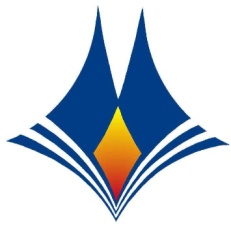 П  Р  А  В  И  Л  АЗА АТЕСТИРАНЕ НА ЛИЦАТА ОТ АДМИНИСТРАТИВНИЯ ИПОМОЩНИЯ ПЕРСОНАЛНА МИННО-ГЕОЛОЖКИ УНИВЕРСИТЕТ ”СВ. ИВАН РИЛСКИ”Утвърдил:						проф. д-р Любен Тотев				       Р Е К Т ОРПРАВИЛА ЗА АТЕСТИРАНЕ НА ЛИЦАТА ОТ АДМИНИСТРАТИВНИЯ И ПОМОЩНИЯ ПЕРСОНАЛ ВМГУ „СВ. ИВАН РИЛСКИ”(Приети на АС на 01.10.2014 г., Протокол № 12)  РАЗДЕЛ ПЪРВИОБЩИ ПОЛОЖЕНИЯЧл. 1. С правилата се определят редът и начинът за атестиране на служителите от административния, помощния и инженерно-техническия персонал в Минно-геоложки университет “Св. Иван Рилски”, наричани по-долу „служители".Чл. 2. Атестирането се извършва с цел:1. Да се повиши качеството и ефективността на административно-стопанското обслужване, организацията на учебния процес и научно-изследователската дейност.Да се подобри подборът, квалификацията и развитието на служителите. Да се издигне  инициативността,  деловитостта,  творческата изява,  активността и личната отговорност на служителите чрез подходящо морално и материално стимулиране.Чл. 3. Атестирането на служителите в МГУ се извършва въз основа на периодично оценяване изпълнението на задълженията им, свързани с длъжностната им характеристика, при което се отчитат:1. Професионалната квалификация, като съвкупност от знания и умения, необходими за качественото изпълнение на задълженията.Прослуженото време. Изискванията  към  изпълнението  на  преките  задължения,  определени  в  длъжностната характеристика на заеманата длъжност.                РАЗДЕЛ ВТОРИУСЛОВИЯ И РЕД ЗА АТЕСТИРАНЕЧл. 4. (1) Атестирането на служителите, назначени за първи път в МГУ и със срочен трудов договор се извършва от прекия началник (ръководител) с доклад до Ректора.(2) Съгласно оценката, дадена в доклада, с лицето се сключва договор съгласно изискванията на чл.67, (1) от КТ, или се прекратява трудовото правоотношение.Всички останали служители се атестират на всеки 3 години. Атестирането  може  да  се  извърши  и  преди  изтичане  на  3-годишния  срок  по  искане  на прекия ръководител или на самото лице.Чл. 5. От атестиране се освобождават служителите, на които предстои пенсиониране в срок от 3 години.Чл. 6. Удължава се срокът за атестиране на:1. Жените, които са били в отпуск по бременност и майките с деца до 3-годишна възраст, с времето, през което са били в отпуск по бременност, съответно в отпуск по майчинство.2. Лицата, отсъствали от работа поради болест повече от една година в течение на 2 последователни календарни години, с времето, през което са отсъствали.Чл. 7. (1) Атестирането се извършва:От Катедрения съвет за служители на съответната катедра. От  комисии,  назначени  със  заповед  на  Ректора  на  МГУ,  за  служителите  от  останалите административни звена на Университета.(2) Комисиите по ал. 1, т. 2 приключват своя мандат със завършване мандата на ректора, който ги е назначил.(3)  Комисиите  се  състоят  от  5-има  членове.  В  състава  им  задължително  влизат  прекият ръководител на атестирания и представител на синдикалната организация, в която членува атестирания служител. Те се ръководят от председател и секретар.(4)  Едно лице може да участва в състава на комисията по атестиране най-много два последователни мандата.Чл. 8. Определянето на общата оценка на изпълнение на длъжността за един период на оценяване включва:Оценка на изпълнението на длъжността по отделни критерии (Приложение 1 т.А). Оформяне на обща оценка (Приложение 1 т.Б). Чл. 9. По предложение на ръководителя на катедрата или председателя на комисията по чл. 7, ал. 1, т. 2, Ректорът на МГУ утвърждава в началото на всяка календарна година график за атестиране на служителите, на които срокът за атестиране изтича до края на годината.Чл. 10. (1) Процедурата по атестирането започва с писмено уведомяване на ръководителя на съответната катедра, председателя на комисията по чл. 7, ал. 1, т. 2 и на подлежащия на атестиране.Срокът за уведомяване е не по-късно от два месеца преди датата на атестиране. Лицата, за които е открита процедура за атестиране, представят писмен отчет за работата си не по-късно от един месец преди датата на атестирането.Чл.11. (1) Ръководителят на катедрата или председателят на комисията по чл. 7, ал. 1, т. 2 въз основа на писмения отчет на атестираното лице, оценката по критериите и поведението на оценявания определят общата оценка на изпълнението на длъжността, съгласно Приложение 1 т.Б.(2) Писменият отчет на атестирания и преценката на ръководителя се обсъждат на заседание на катедрата или на комисията по чл. 7, ал. 1, т. 2 в присъствие на атестирания в 15-дневен срок след представяне на отчета и извършване на оценка по критериите. При обсъждането им се вземат под внимание и резултатите от предходното атестиране.Чл. 12. (1) Заседанията Катедрения съвет или на комисията по атестирането се смятат за редовни, ако присъстват най-малко 2/3 от списъчния им състав.Решенията на Катедрения съвет и на Комисията по атестиране по чл. 7, ал. 1, т. 2 се вземат тайно гласуване с мнозинство повече от половината от присъстващите. Чл. 13. За всеки критерий по чл. 8  т.1 (Приложение 1 т.А), комисията по атестирането приема с тайно гласуване оценки, които вписва в атестационен лист (Приложение 2). От получените резултати по отделните критерии се оформя общата оценка съгласно чл. 8 т.2 (Приложение 1 т.Б).Чл. 14. (1) Протоколите от заседанията на катедрения съвет и на комисията по чл. 7, ал. 1, т. 2 се съставят в два екземпляра и се подписват от ръководител катедра/председател и секретар.(2) В 7-дневен срок от заседанието председателят на катедрения съвет и председателят на комисията по чл. 7, ал. 1, т. 2 връчва на атестирания атестационния лист за подписване. Отказът на атестирания да подпише атестационния лист не спира производството по атестирането.(3) Протоколът от заседанието на Катедрения съвет и на комисията по чл. 7, ал. 1, т. 2 от настоящите правила, писменият отчет на атестирания и атестационният лист се предоставят на Ректора на МГУ”Св. Ив. Рилски”.Чл. 15. (1) Служителите, които не са съгласни с дадената им оценка от катедрения съвет, респективно от комисията по чл. 7, ал. 1, т. 2, могат да подадат писмено възражение, в което да посочат мотивите за несъгласието си с оценката.(2) Възражението по ал. 1 се подава до Ректора на МГУ в 15-дневен срок от датата, на която оценяваният е подписал атестационния лист с общата оценка на изпълнението на длъжността.Чл. 16. (1) Катедреният съвет и комисията по чл. 7, ал. 1, т. 2 вземат становище по жалбата в 15-дневен срок от датата на обжалването и го предоставя на Ректора.(2) Ректорът се произнася по възражението в 7-дневен срок, като неговото решение е окончателно. Ако възражението е подадено и до синдикат, той може да даде становище в 3-дневен срок.(3)  Ректорът може да потвърди или да коригира оценката.Чл. 17. Ако е нарушена процедурата за атестиране, установена с настоящите правила, Ректорът може да отмени решението на комисията и да върне за ново атестиране.ЗАКЛЮЧИТЕЛНИ РАЗПОРЕДБИ1. Материалите по атестирането се съхраняват в личните дела на служителите. 2. Настоящите правила са приети от Академичния съвет на МГУ „Св. Ив. Рилски” на 01.10.2014 г., и влизат в сила от същата дата.Приложение 1А. Критерии, по които се извършва атестирането:Изпълнение на служебните задължения съгласно длъжностната характеристикаМного добро изпълнение 40 т.; добро - 20 т. ; незадоволително 0 т.Познаване на нормативните актове, свързани с пряката работаМного добра - 40 т.; добра - 20 т.; незадоволителна - 0 т.Комуникативност и работа в екипМного добра - 20 т.; добра -10 т.; незадоволителна - 0 т.Познаване на основни програмни продуктиМного добра - 40 т.; добра -20 т.; незадоволителна - 0 т.Повишаване на квалификацията в периода на атестацияМного добра - 10 т.; добра - 5 т.; незадоволителна - 0 т.Инициативност и поемане на отговорностМного добра - 20 т.; добра - 10 т.; незадоволителна - 0 т.;	Б. Оформяне на обща оценка: Общата оценка е комплексна и може да бъде "незадоволителна", "добра" и "много добра".Оценката е "незадоволителна", когато са изпълнени по-малко от 1/2 от критериите.Оценката е "добра", когато са изпълнени между 1/2 и 2/3 от броя на критериите.Оценката е "много добра", когато са изпълнени повече от 2/3 от броя на критериите.Приложение 2А Т Е С Т А Ц И О Н Е Н   Л И С Тза оценка на индивидуалното изпълнение на длъжносттана ........................................... . ....................................................................………………………………………..(име, презиме, фамилия)длъжност ................................................................................. ……………………………………………………….катедра (отдел) ....................................................................................................................................................образование......................................................специалност..............................................................................професионална квалификация...........................................................................................................................прослужено време:  трудов стаж на служителя.........................години................месеци...............................период за оценяване:  от………………..............до………………........................................................................ОЦЕНКИ ПО КРИТЕРИИТЕ ЗА АТЕСТИРАНЕ:ОБЩА ОЦЕНКА..................................................................................................................................................ПРЕПОРЪКИ:....................................................................................................................................................................................................................................................................................................................................Ръководител  катедра / Председател на Комисията по чл. 7 ал. 1 :........................................................../........................................................./				       			Секретар:.................................................................../........................................................./Дата:....................................				Служител:..................................................................КРИТЕРИИ:ОЦЕНКА (бр. точки)Изпълнение на служебните задължения съгласно длъжностната характеристикаПознаване на нормативните актове, свързани с пряката работаКомуникативност и работа в екипПознаване на основни програмни продуктиПовишаване на квалификацията в периода на атестацияИнициативност и поемане на отговорност